2019 WisDOT Golf League Information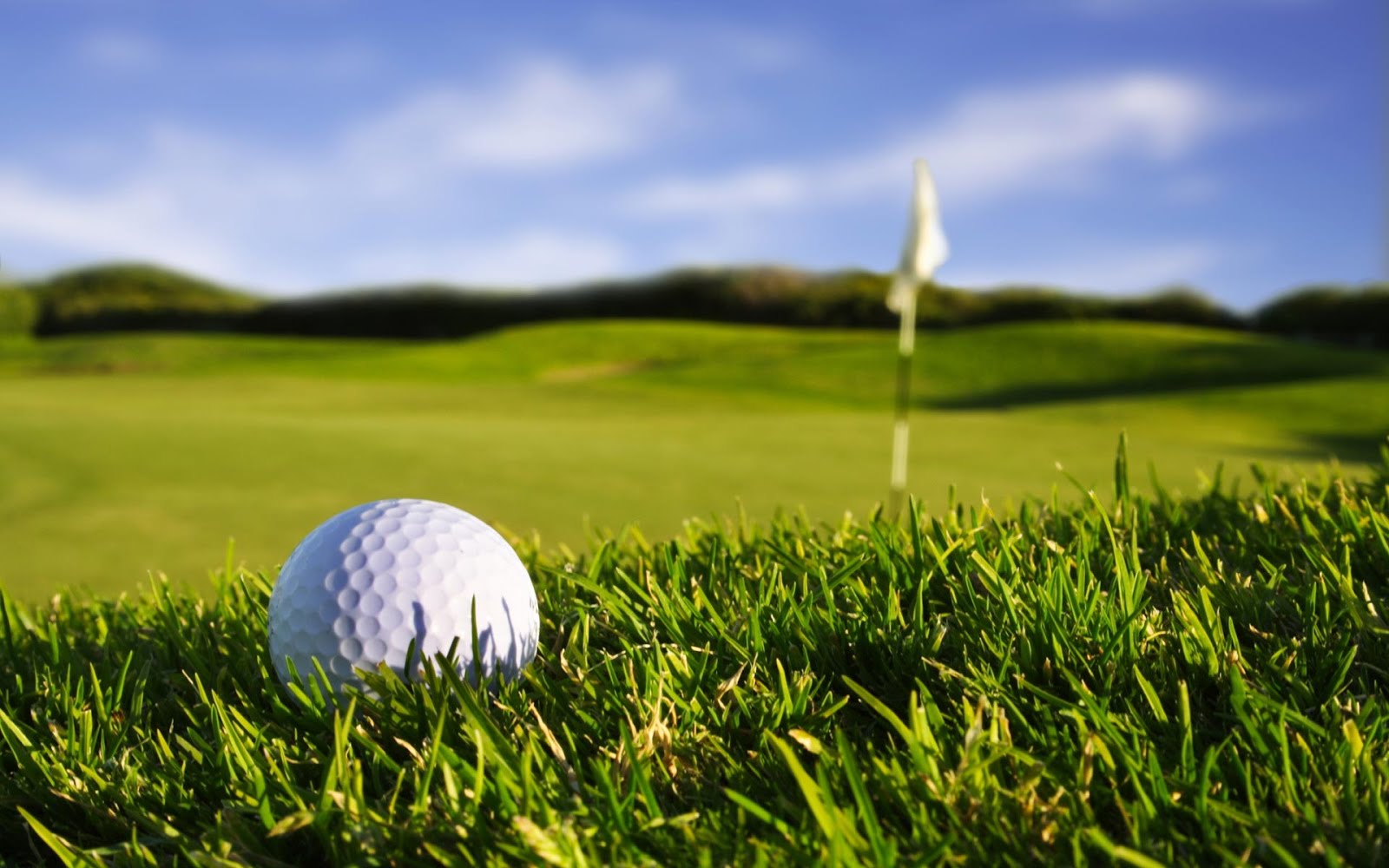 The Wisconsin Department of Transportation (“DOT”) Golf League plays every Thursday during the golf season. Tee times start at 3:44 pm and end at 4:40 pm. Play starts April 25th and continues thru Sept 12th. We play only Milwaukee County Parks golf courses (of which there are seven). One of the unique aspects of the league is that league play is not limited to one course.  
The course are Whitnall, Grant, Dretzka, Currie, Oakwood, Greenfield, Lincoln and Brown Deer. One of the unique aspects of the league is that play is not limited to one course or the front or back nines.
Member cost is $400. which includes 18 rounds of 9-hole golf and two events (also 9-holes) with hole prizes and cash awarded for these events. Rainouts are rescheduled. The prize and cash events are held at the end of each of two rounds. A round is comprised of 9 events making up a split season. At the end of the golf season the winners of each half play for first place. These two events are team events, ie, whereas all other events represent competition between position members. The membership fee covers all cost except the banquet. The banquet ends the season at a cost of about $30 (attendance optional). 

The league comprises 32 golfers ranging in average from 37 to 57 for 9 holes of play. The averages are handicapped using a system of the best 5 of the last 10 scores.  The golfers are categorized into 4 Groups, #1 position (37 to 42), #2 position (42 to 45), #3 position (45 to 49), and #4 position (50 to 57).

The league is made up of 8 Teams (4 golfers per team).  Each team has a #1, #2, #3, and #4 golfer. You only play against a golfer in your respective position. One point is awarded for winning 'Metal play' and one point for winning 'Match play'.

During the season each player is matched up against an opponent at a minimum of two events during the season.

A system of substitute golfers is available should a member not be available for a match.

The league is competitive but social at the same time.  When it started it was mostly made up of DOT employees. Today, however, its members are from all employment disciplines but the name remains The WisDOT Golf League.

Interested in joining our league? Please contact Jim Machnik at (414) 899-5811 or email me: jamesmachnik@gmail.com